Publicado en España el 05/05/2021 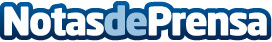 Parcel ABC nombrada entre las mejores empresas con sede en LondresBestStartup.co.uk ha seleccionado a Parcel ABC como una de las principales empresas con sede en Londres en dos categoríasDatos de contacto:María Orera638702172Nota de prensa publicada en: https://www.notasdeprensa.es/parcel-abc-nombrada-entre-las-mejores-empresas Categorias: Logística E-Commerce Recursos humanos Consumo http://www.notasdeprensa.es